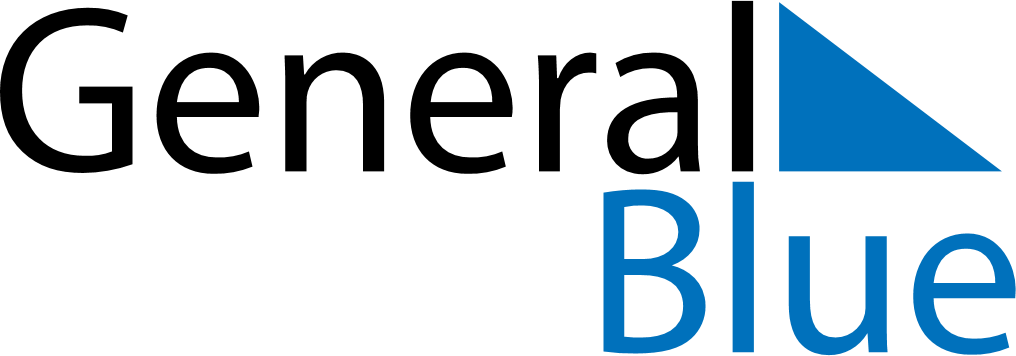 June 2024June 2024June 2024June 2024June 2024June 2024June 2024Waikerie, South Australia, AustraliaWaikerie, South Australia, AustraliaWaikerie, South Australia, AustraliaWaikerie, South Australia, AustraliaWaikerie, South Australia, AustraliaWaikerie, South Australia, AustraliaWaikerie, South Australia, AustraliaSundayMondayMondayTuesdayWednesdayThursdayFridaySaturday1Sunrise: 7:07 AMSunset: 5:08 PMDaylight: 10 hours and 1 minute.23345678Sunrise: 7:07 AMSunset: 5:08 PMDaylight: 10 hours and 0 minutes.Sunrise: 7:08 AMSunset: 5:07 PMDaylight: 9 hours and 59 minutes.Sunrise: 7:08 AMSunset: 5:07 PMDaylight: 9 hours and 59 minutes.Sunrise: 7:09 AMSunset: 5:07 PMDaylight: 9 hours and 58 minutes.Sunrise: 7:09 AMSunset: 5:07 PMDaylight: 9 hours and 57 minutes.Sunrise: 7:10 AMSunset: 5:07 PMDaylight: 9 hours and 57 minutes.Sunrise: 7:10 AMSunset: 5:07 PMDaylight: 9 hours and 56 minutes.Sunrise: 7:11 AMSunset: 5:07 PMDaylight: 9 hours and 55 minutes.910101112131415Sunrise: 7:11 AMSunset: 5:07 PMDaylight: 9 hours and 55 minutes.Sunrise: 7:12 AMSunset: 5:06 PMDaylight: 9 hours and 54 minutes.Sunrise: 7:12 AMSunset: 5:06 PMDaylight: 9 hours and 54 minutes.Sunrise: 7:12 AMSunset: 5:06 PMDaylight: 9 hours and 54 minutes.Sunrise: 7:12 AMSunset: 5:06 PMDaylight: 9 hours and 53 minutes.Sunrise: 7:13 AMSunset: 5:06 PMDaylight: 9 hours and 53 minutes.Sunrise: 7:13 AMSunset: 5:06 PMDaylight: 9 hours and 53 minutes.Sunrise: 7:14 AMSunset: 5:07 PMDaylight: 9 hours and 52 minutes.1617171819202122Sunrise: 7:14 AMSunset: 5:07 PMDaylight: 9 hours and 52 minutes.Sunrise: 7:14 AMSunset: 5:07 PMDaylight: 9 hours and 52 minutes.Sunrise: 7:14 AMSunset: 5:07 PMDaylight: 9 hours and 52 minutes.Sunrise: 7:15 AMSunset: 5:07 PMDaylight: 9 hours and 52 minutes.Sunrise: 7:15 AMSunset: 5:07 PMDaylight: 9 hours and 52 minutes.Sunrise: 7:15 AMSunset: 5:07 PMDaylight: 9 hours and 52 minutes.Sunrise: 7:15 AMSunset: 5:07 PMDaylight: 9 hours and 52 minutes.Sunrise: 7:15 AMSunset: 5:08 PMDaylight: 9 hours and 52 minutes.2324242526272829Sunrise: 7:16 AMSunset: 5:08 PMDaylight: 9 hours and 52 minutes.Sunrise: 7:16 AMSunset: 5:08 PMDaylight: 9 hours and 52 minutes.Sunrise: 7:16 AMSunset: 5:08 PMDaylight: 9 hours and 52 minutes.Sunrise: 7:16 AMSunset: 5:09 PMDaylight: 9 hours and 52 minutes.Sunrise: 7:16 AMSunset: 5:09 PMDaylight: 9 hours and 52 minutes.Sunrise: 7:16 AMSunset: 5:09 PMDaylight: 9 hours and 53 minutes.Sunrise: 7:16 AMSunset: 5:10 PMDaylight: 9 hours and 53 minutes.Sunrise: 7:16 AMSunset: 5:10 PMDaylight: 9 hours and 53 minutes.30Sunrise: 7:16 AMSunset: 5:10 PMDaylight: 9 hours and 54 minutes.